Add rows if needed.Canada Research Continuity Emergency Fund
Stage 3 funding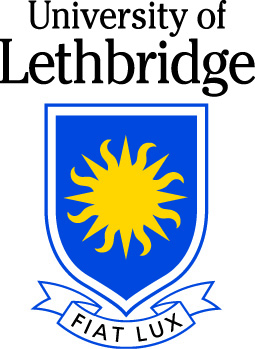 Please submit the completed form to oris@uleth.ca by October 30, 2020ApplicantCanada Research Continuity Emergency Fund
Stage 3 fundingPlease submit the completed form to oris@uleth.ca by October 30, 2020Canada Research Continuity Emergency Fund
Stage 3 fundingPlease submit the completed form to oris@uleth.ca by October 30, 2020DepartmentCanada Research Continuity Emergency Fund
Stage 3 fundingPlease submit the completed form to oris@uleth.ca by October 30, 2020Self-identificationThe U of L must report on self-identification data as part of the CRCEF reporting requirements.  Please check as applicable:Self-identificationThe U of L must report on self-identification data as part of the CRCEF reporting requirements.  Please check as applicable: Emerging / Early Career Researcher (If you are unsure, see SSHRC’s Emerging Scholar definition or NSERC’s Early Career Researcher definition) Member of an historically underserved, marginalized or excluded group Both Prefer not to answerFunding requestedFunding in Stage 3 supports direct costs of research that have been incurred to: (1) maintain essential research-related commitments during the COVID-19 pandemic; and (2) support ramping-up to full research activities as physical distancing measures are eased and research activities can resume.  Please consult the ORIS website for examples of eligible expenses.Please note the following instructions for completing the form:Expense Type: Check the appropriate box to indicate if the expense is related to maintaining research or ramping up research. If the expense fits both categories, select both.Expense Status: Check the appropriate box to indicate if the expense has already been incurred or will be incurred by November 10.FOAP Charged: Indicate the fund where the expense was (or will be) charged.Amount: Enter the total cost of the expense. If approved for reimbursement, CRCEF funds will refund up to 75% of the cost.Details: Provide details on the expense and a justification for it being “extraordinary and incremental.”  If the expense is pending, please indicate when you anticipate the charge being processed.Supporting documentation: Provide documentation to support the expense. For example, a requisition number, a purchase order number, an expense claim number, an invoice etc. Do not complete the shaded section.  This section will be completed by ORIS following application adjudication.Funding requestedFunding in Stage 3 supports direct costs of research that have been incurred to: (1) maintain essential research-related commitments during the COVID-19 pandemic; and (2) support ramping-up to full research activities as physical distancing measures are eased and research activities can resume.  Please consult the ORIS website for examples of eligible expenses.Please note the following instructions for completing the form:Expense Type: Check the appropriate box to indicate if the expense is related to maintaining research or ramping up research. If the expense fits both categories, select both.Expense Status: Check the appropriate box to indicate if the expense has already been incurred or will be incurred by November 10.FOAP Charged: Indicate the fund where the expense was (or will be) charged.Amount: Enter the total cost of the expense. If approved for reimbursement, CRCEF funds will refund up to 75% of the cost.Details: Provide details on the expense and a justification for it being “extraordinary and incremental.”  If the expense is pending, please indicate when you anticipate the charge being processed.Supporting documentation: Provide documentation to support the expense. For example, a requisition number, a purchase order number, an expense claim number, an invoice etc. Do not complete the shaded section.  This section will be completed by ORIS following application adjudication.Funding requestedFunding in Stage 3 supports direct costs of research that have been incurred to: (1) maintain essential research-related commitments during the COVID-19 pandemic; and (2) support ramping-up to full research activities as physical distancing measures are eased and research activities can resume.  Please consult the ORIS website for examples of eligible expenses.Please note the following instructions for completing the form:Expense Type: Check the appropriate box to indicate if the expense is related to maintaining research or ramping up research. If the expense fits both categories, select both.Expense Status: Check the appropriate box to indicate if the expense has already been incurred or will be incurred by November 10.FOAP Charged: Indicate the fund where the expense was (or will be) charged.Amount: Enter the total cost of the expense. If approved for reimbursement, CRCEF funds will refund up to 75% of the cost.Details: Provide details on the expense and a justification for it being “extraordinary and incremental.”  If the expense is pending, please indicate when you anticipate the charge being processed.Supporting documentation: Provide documentation to support the expense. For example, a requisition number, a purchase order number, an expense claim number, an invoice etc. Do not complete the shaded section.  This section will be completed by ORIS following application adjudication.Funding requestedFunding in Stage 3 supports direct costs of research that have been incurred to: (1) maintain essential research-related commitments during the COVID-19 pandemic; and (2) support ramping-up to full research activities as physical distancing measures are eased and research activities can resume.  Please consult the ORIS website for examples of eligible expenses.Please note the following instructions for completing the form:Expense Type: Check the appropriate box to indicate if the expense is related to maintaining research or ramping up research. If the expense fits both categories, select both.Expense Status: Check the appropriate box to indicate if the expense has already been incurred or will be incurred by November 10.FOAP Charged: Indicate the fund where the expense was (or will be) charged.Amount: Enter the total cost of the expense. If approved for reimbursement, CRCEF funds will refund up to 75% of the cost.Details: Provide details on the expense and a justification for it being “extraordinary and incremental.”  If the expense is pending, please indicate when you anticipate the charge being processed.Supporting documentation: Provide documentation to support the expense. For example, a requisition number, a purchase order number, an expense claim number, an invoice etc. Do not complete the shaded section.  This section will be completed by ORIS following application adjudication.Funding requestedFunding in Stage 3 supports direct costs of research that have been incurred to: (1) maintain essential research-related commitments during the COVID-19 pandemic; and (2) support ramping-up to full research activities as physical distancing measures are eased and research activities can resume.  Please consult the ORIS website for examples of eligible expenses.Please note the following instructions for completing the form:Expense Type: Check the appropriate box to indicate if the expense is related to maintaining research or ramping up research. If the expense fits both categories, select both.Expense Status: Check the appropriate box to indicate if the expense has already been incurred or will be incurred by November 10.FOAP Charged: Indicate the fund where the expense was (or will be) charged.Amount: Enter the total cost of the expense. If approved for reimbursement, CRCEF funds will refund up to 75% of the cost.Details: Provide details on the expense and a justification for it being “extraordinary and incremental.”  If the expense is pending, please indicate when you anticipate the charge being processed.Supporting documentation: Provide documentation to support the expense. For example, a requisition number, a purchase order number, an expense claim number, an invoice etc. Do not complete the shaded section.  This section will be completed by ORIS following application adjudication.Funding requestedFunding in Stage 3 supports direct costs of research that have been incurred to: (1) maintain essential research-related commitments during the COVID-19 pandemic; and (2) support ramping-up to full research activities as physical distancing measures are eased and research activities can resume.  Please consult the ORIS website for examples of eligible expenses.Please note the following instructions for completing the form:Expense Type: Check the appropriate box to indicate if the expense is related to maintaining research or ramping up research. If the expense fits both categories, select both.Expense Status: Check the appropriate box to indicate if the expense has already been incurred or will be incurred by November 10.FOAP Charged: Indicate the fund where the expense was (or will be) charged.Amount: Enter the total cost of the expense. If approved for reimbursement, CRCEF funds will refund up to 75% of the cost.Details: Provide details on the expense and a justification for it being “extraordinary and incremental.”  If the expense is pending, please indicate when you anticipate the charge being processed.Supporting documentation: Provide documentation to support the expense. For example, a requisition number, a purchase order number, an expense claim number, an invoice etc. Do not complete the shaded section.  This section will be completed by ORIS following application adjudication.Funding requestedFunding in Stage 3 supports direct costs of research that have been incurred to: (1) maintain essential research-related commitments during the COVID-19 pandemic; and (2) support ramping-up to full research activities as physical distancing measures are eased and research activities can resume.  Please consult the ORIS website for examples of eligible expenses.Please note the following instructions for completing the form:Expense Type: Check the appropriate box to indicate if the expense is related to maintaining research or ramping up research. If the expense fits both categories, select both.Expense Status: Check the appropriate box to indicate if the expense has already been incurred or will be incurred by November 10.FOAP Charged: Indicate the fund where the expense was (or will be) charged.Amount: Enter the total cost of the expense. If approved for reimbursement, CRCEF funds will refund up to 75% of the cost.Details: Provide details on the expense and a justification for it being “extraordinary and incremental.”  If the expense is pending, please indicate when you anticipate the charge being processed.Supporting documentation: Provide documentation to support the expense. For example, a requisition number, a purchase order number, an expense claim number, an invoice etc. Do not complete the shaded section.  This section will be completed by ORIS following application adjudication.Funding requestedFunding in Stage 3 supports direct costs of research that have been incurred to: (1) maintain essential research-related commitments during the COVID-19 pandemic; and (2) support ramping-up to full research activities as physical distancing measures are eased and research activities can resume.  Please consult the ORIS website for examples of eligible expenses.Please note the following instructions for completing the form:Expense Type: Check the appropriate box to indicate if the expense is related to maintaining research or ramping up research. If the expense fits both categories, select both.Expense Status: Check the appropriate box to indicate if the expense has already been incurred or will be incurred by November 10.FOAP Charged: Indicate the fund where the expense was (or will be) charged.Amount: Enter the total cost of the expense. If approved for reimbursement, CRCEF funds will refund up to 75% of the cost.Details: Provide details on the expense and a justification for it being “extraordinary and incremental.”  If the expense is pending, please indicate when you anticipate the charge being processed.Supporting documentation: Provide documentation to support the expense. For example, a requisition number, a purchase order number, an expense claim number, an invoice etc. Do not complete the shaded section.  This section will be completed by ORIS following application adjudication.Funding requestedFunding in Stage 3 supports direct costs of research that have been incurred to: (1) maintain essential research-related commitments during the COVID-19 pandemic; and (2) support ramping-up to full research activities as physical distancing measures are eased and research activities can resume.  Please consult the ORIS website for examples of eligible expenses.Please note the following instructions for completing the form:Expense Type: Check the appropriate box to indicate if the expense is related to maintaining research or ramping up research. If the expense fits both categories, select both.Expense Status: Check the appropriate box to indicate if the expense has already been incurred or will be incurred by November 10.FOAP Charged: Indicate the fund where the expense was (or will be) charged.Amount: Enter the total cost of the expense. If approved for reimbursement, CRCEF funds will refund up to 75% of the cost.Details: Provide details on the expense and a justification for it being “extraordinary and incremental.”  If the expense is pending, please indicate when you anticipate the charge being processed.Supporting documentation: Provide documentation to support the expense. For example, a requisition number, a purchase order number, an expense claim number, an invoice etc. Do not complete the shaded section.  This section will be completed by ORIS following application adjudication.Please confirmPlease confirmPlease confirmPlease confirmPlease confirmPlease confirmPlease confirmPlease confirmPlease confirmThe costs claimed below are due to the COVID-19 pandemic and meet the Stage 3 definition of extraordinary and incremental costs of the programThe costs claimed below are due to the COVID-19 pandemic and meet the Stage 3 definition of extraordinary and incremental costs of the programThe costs claimed below are due to the COVID-19 pandemic and meet the Stage 3 definition of extraordinary and incremental costs of the programThe costs claimed below are due to the COVID-19 pandemic and meet the Stage 3 definition of extraordinary and incremental costs of the programThe costs claimed below are due to the COVID-19 pandemic and meet the Stage 3 definition of extraordinary and incremental costs of the programThe costs claimed below are due to the COVID-19 pandemic and meet the Stage 3 definition of extraordinary and incremental costs of the programThe costs claimed below are due to the COVID-19 pandemic and meet the Stage 3 definition of extraordinary and incremental costs of the program Yes        No Yes        NoThese expenses have not been (or will not be) covered by other federal COVID-19 measures.These expenses have not been (or will not be) covered by other federal COVID-19 measures.These expenses have not been (or will not be) covered by other federal COVID-19 measures.These expenses have not been (or will not be) covered by other federal COVID-19 measures.These expenses have not been (or will not be) covered by other federal COVID-19 measures.These expenses have not been (or will not be) covered by other federal COVID-19 measures.These expenses have not been (or will not be) covered by other federal COVID-19 measures. Yes        No Yes        NoItemExpense TypeExpense StatusFOAP ChargedAmount DetailsSupporting documentation Supporting documentation Funding decisionDo not complete. For ORIS use.1 Maintenance Ramping up Both Pending Incurred2 Maintenance Ramping up Both Pending Incurred3 Maintenance Ramping up Both Pending Incurred4 Maintenance Ramping up Both Pending Incurred5 Maintenance Ramping up Both Pending Incurred6 Maintenance Ramping up Both Pending Incurred7 Maintenance Ramping up Both Pending Incurred8 Maintenance Ramping up Both Pending Incurred9 Maintenance Ramping up Both Pending Incurred10 Maintenance Ramping up Both Pending Incurred11 Maintenance Ramping up Both Pending Incurred12 Maintenance Ramping up Both Pending Incurred